APPLICATION FOR PERMIT[  ] Mobile Vendor   	   [  ] New        		[  ] RenewalSECTION 11. 	Name: __________________________________________     Phone #: (______)_________________2. 	Address:___________________________________________________________________________		              Street Number			    City		                    State		              Zip 3. 	Date of Birth: _____________   Height: ______  Weight:______  Hair Color: ______  Eye Color: ____4. 	California Driver’s License #:  ____________________ Social Security #:  _______________________5.   Has any driver’s license issued to you in any state ever been revoked/suspended?    Yes:____  No:___6. 	Have you ever been convicted of any crime other than a traffic infraction within the past ten (10) 	Years?          Yes: _______     No:______If you answered yes to #5, describe when, where, type of violation and the penalty assessed therefore. If you have ever been arrested and fingerprinted the arrest will show up in the background check. ____________________________________________________________________________________________________________________________________________________________		Use additional sheet if necessary.											   Yes         No7.  	Do you have a fixed and permanent place of business in the City of Gilroy?                      8.  	Are you registered under a license issued by the State of California?		                9. 	Do you intend to hold an incidental sale, such as a garage sale or a holiday      craft sale in your own private residence?                                                                                  If you answered yes to questions seven, eight and nine, you are not required to obtain an identity license.If you answered yes to question nine, you are not required to obtain additional City issued sales permits or licenses under this code, but you may be required to do so under other code provisions (see Business License 13A)10.	Do you intend to offer or sell good, merchandise or services within the City of Gilroy in any of the following locations or situations?Place to placePrivate propertyStreetsParksOther public placesAny building (other than your private residence when for incidental sales – see question 8)Other enclosure or place11.	Will your offerings or sales occur in a vehicle of any nature, either for immediate          Yes     No delivery or for future delivery?                                                                                                                  12.	Do you intend to operate a mobile vending facility within the City of Gilroy?                           If you answered yes to question twelve, you are required to obtain a Mobile Vending Permit and you may be required to obtain an identity license under sections 16A.1 – 16A.12.  Your signage must be in compliance with the city zoning ordinance.No Mobile Vendor permit will be valid for operations conducted in the following:C1 Neighborhood CommercialC2 Central CommercialC3 Shopping Center CommercialSECTION 21.	 Name of Business: __________________________________________________________________	 Business Address: __________________________________________________________________                                                   Street Number		   City		         State		        ZipSole Proprietorship: ______     Corporation: ______     Partnership: ______	Trust: ______	Tax Identification #: _______________    Insurance Carrier: _________________________________	Description of articles or services sold: __________________________________________________PROCESSING OF THIS APPLICATION WILL TAKE APPROXIMATELY EIGHT (8) WEEKS DURING WHICH APPLICANT IS NOT PERMITTED TO SOLICIT.SECTION 3All application fees are non-refundable. All applicants will be fingerprinted for a criminal history check through D.O.J.Proof of insurance must be submitted for all vehicles to be used in the businessI understand that the falsification of any portion of this application is grounds to deny or revoke my permit. Applicant’s signature: ___________________________________________ Date: ___________________SIGNATURES REQUIRED:1.  POLICE DEPARTMENT (408) 846-0310:	Cleared by: ______________________________________________ Date: _____________________2.  FINANCE DEPARTMENT (408) 846-0400 (only if advance payments required):	Cleared by: ______________________________________________ Date: _____________________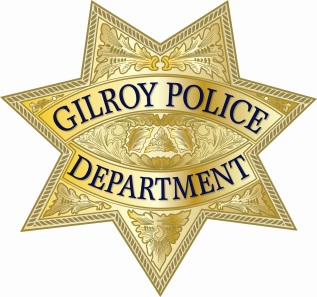 Gilroy Police DepartmentCity of Gilroy7301 Hanna StreetGilroy, California95020-6129Admin. (408) 846-0310Comm. (408) 846-0350Records (408) 846-0300Fax (408) 846-0339PEDRO ESPINOZAChief of Police